ПРОЄКТ                                                                                                                                                                     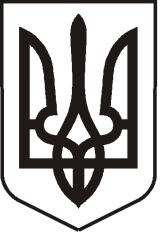                                                              УКРАЇНАЛУГАНСЬКА   ОБЛАСТЬ ПОПАСНЯНСЬКА  МІСЬКА  РАДА ВИКОНАВЧИЙ КОМІТЕТРIШЕННЯ 25  жовтня  2019 р.                             м. Попасна                                          №                    Про  виконання Плану соціально- економічного  розвитку м. Попасна за 9 місяців  2019 року      Заслухавши інформацію спеціаліста відділу житлово-комунального господарства, архітектури,містобудування та землеустрою щодо виконання Плану соціально-економічного розвитку м. Попасна за 9 місяців 2019 року, згідно ст. 52 Закону України «Про місцеве самоврядування в Україні»,    виконком Попаснянської міської  ради   ВИРІШИВ:Взяти до відома інформацію щодо виконання  Плану соціально-економічного розвитку м. Попасна за 9 місяців  2019 року. На черговій сесії міської ради заслухати інформацію щодо виконання  Плану соціально-економічного розвитку м. Попасна за 9 місяців 2019 року. Контроль за виконанням  даного рішення покласти на заступника міського голови Табачинського М.М.Міський голова                                                                                       Ю.І.Онищенко                  Додаток                  до рішення виконкому                   міської ради                   25.10.2019    №  ___ ВИКОНАННЯ ПЛАНУ соціально-економічного розвитку м. Попасна на 2019 рік        Міський голова                                                                                                                      Ю.І.ОнищенкоНайменування робітРік будівництваСума вкладеньСума вкладеньСума вкладень2019 рік2019 рікзвіт за 9 місяціввиконавецьНайменування робітРік будівництваВсього, тис. грнОб’єм фінансуванняОб’єм фінансуванняОб’єм  фінансуванняОб’єм  фінансуваннязвіт за 9 місяціввиконавецьНайменування робітРік будівництваВсього, тис. грнОб’єм фінансуванняОб’єм фінансуванняСубвенція,тис. грнМіський бюджет, тис. грнзвіт за 9 місяціввиконавецьГазифікаціяГазифікаціяГазифікаціяГазифікаціяГазифікаціяГазифікаціяГазифікаціяГазифікаціяГазифікаціяРеконструкція системи газопостачання багатоквартирного житлового фонду м. Попасна (міська програма  «Тепло в кожний дім»)2018- 2019279,02479,024200,00079,024 Підрядна організація Всього :279,02479,024200,00079,024Ремонт автодоріг та благоустрій містаРемонт автодоріг та благоустрій містаРемонт автодоріг та благоустрій містаРемонт автодоріг та благоустрій містаРемонт автодоріг та благоустрій містаРемонт автодоріг та благоустрій містаРемонт автодоріг та благоустрій містаРемонт автодоріг та благоустрій містаРемонт автодоріг та благоустрій міста Співфінансування реконструкції алей, зовнішнє освітлення, тротуарів м. Попасна (обласний  конкурс місцевого розвитку)2019160.000160.000160.000Підрядна організація Співфінансування капітального ремонту майданчиків ПВ м. Попасна (обласний конкурс місцевого розвитку)2019116,00116,00116,00 Підрядна організаціяСпівфінансування  Міської цільової Програми «Заходи з енергозбереження на 2019 рік»201944.00044.00044.000Підрядна організаціяКапітальний ремонт асфальтобетонного покриття вул. Некрасова м. Попасна Луганської обл.20191212,8201212,8201212,820Підрядна організаціяПоточний ремонт асфальтобетонного покриття по вул. Первомайська201955,00055,00055,000Підрядна організаціяБлагоустрій міста2019 4536,000 4536,000 4536,000 3401,013 Підрядна організаціяВсього:6123,820  6123,820  6123,820  3401,013Будівлі комунальної власностіБудівлі комунальної власностіБудівлі комунальної власностіБудівлі комунальної власностіБудівлі комунальної власностіБудівлі комунальної власностіБудівлі комунальної власностіБудівлі комунальної власностіБудівлі комунальної власності Капітальний ремонт багатоквартирних  житлових будинків  комунальної власності (вул. Первомайська,146, вул. Ціолковського,29, вул. Ціолковського,23, вул. Бахмутська,5, вул. Бахмутська,306, вул. Миру,138)20191525,8341525,8341525,834	 727,826188,135104,76936,808170,31359,7355168,066 Підрядна організація Капітальний ремонт адміністративної будівлі  КП «СКП» по    вулиці Первомайська,34 м. Попасна2019629,00629,00629,00  621,532  Підрядна організаціяКапітальний ремонт адміністративної будівлі    СКП по    вулиці Первомайська,34 м. Попасна з використанням засобів термомодернізації2019980,304980,304980,304Підрядна організаціяПридбання квартир для учасників АТО2019 100,00 100,00 100,00  50,000  Капітальний ремонт будівлі  по вул. Мічуріна,1а2018 2019129,378129,378129,378Підрядна організаціяКапітальний ремонт пошкоджених приміщень жилого дому № 138 по вул. Миру   м. Попасна2018-2019748,064748,064748,064748,064 Підрядна організаціяКапітальний ремонт  ганку та модернізація  будівлі по вул. Мічуріна,1а м. Попасна Луганської області2019682,287682,287682,287652,28266Підрядна організаціяКапітальний ремонт  адміністративної будівлі міської ради по вул. Мічуріна,1  м. Попасна2018- 2019 211,000211,000211,000Підрядна організаціяКапітальний ремонт стадіону Локомотив у м. Попасна2019905,763905,763905,763456,30119 Підрядна організаціяКапітальний ремонт квартири № 12 жилого будинку № 152 по вул. Миру  м. Попасна Луганської області з облаштуванням пандусу2019388,132388,132200.000188,132388,132 Підрядна організаціяКапітальний ремонт системи опалення квартир № 22 та 23 житлового будинку№ 138 по  вул. Миру м. Попасна Луганської області201953,28753,28753,28753,287Підрядна організаціяКапітальний ремонт покрівлі житлового  будинку по вул. Суворова №21 в м. Попасна Луганської області2019745,696745,696745,696745,696Підрядна організаціяКапітальний ремонт  покрівлі багатоквартирного житлового  будинку по вул. Первомайська №5а в м. Попасна Луганської області2019988,650988,650988,650988,650 Підрядна організаціяПридбання пластикових вікон : вул. Миру,112вул. Миру,146201970,00070,00070,00070,000 Підрядна організаціяПридбання металопластикових під´їздних вікон  вул. Базарна,2201943.00043.00043.000Придбання металевих дверей для установки в під’їздах багатоквартирних  житлових будинків м. Попасна2019186.000186.000186.000170,000 Підрядна організаціяВсього:8386,395  8386,395  5250,764 3135,631     5671,77085БлагоустрійБлагоустрійБлагоустрійБлагоустрійБлагоустрійБлагоустрійБлагоустрійБлагоустрійБлагоустрійПридбання  комунальної техніки20192000,0002000,0002000,000   1096,500  Підрядна організаціяПридбання   багаторічних  зелених насаджень2019137,500137,500137,500  72,170   Підрядна організаціяКапітальний ремонт  зовнішнього освітлення по вул. Миру  ум. Попасна20191500.0001500.0001500,001492,25256 Підрядна організаціяРеконструкція системи зовнішнього  освітлення пров. Лермонтова та вул. Бахмутська2019663,721663,721663 ,721588,01159 Підрядна організаціяРеконструкція  пішохідного  тротуару по вул. Первомайська м. Попасна20194985,0764985,0764985,076 4469,241Підрядна організаціяКапітальний ремонт фонтану в парку  імені Калюжного мікрорайону ВРЗ  м. Попасна2019866,471866,471866,471852,8256 Підрядна організаціяПридбання 5-ти флагштоків з флагами201999,79299,79299,79299,792 Підрядна організаціяРеконструкція  дитячого ігрового майданчику по вул. Спортивна, 3б  м. Попасна2019396,3396,3396,3401,54113 Підрядна організаціяКапітальний ремонт дільниці з твердим покриттям біля будівлі  по вул. Первомайська,43м. Попасна, Луганської області2019687,000687,000687,000687,000 Підрядна організаціяРеконструкція  зовнішнього  освітлення вул. А Черешні в м. Попасна,  Луганської обл. 2019400,000400,000400,000Підрядна організаціяКапітальний ремонт дільниці  тротуару повул. Первомайська біля будівлі 96 м. Попасна Луганської обл.2019100,000100,000100,000100,000 Підрядна організація Всього11835,86011835,8607451,3394384,521   9859,334Інші  придбанняІнші  придбанняІнші  придбанняІнші  придбанняІнші  придбанняІнші  придбанняІнші  придбанняІнші  придбанняІнші  придбанняРозроблення проекту «Капітальний ремонт пошкодженого асфальтобетонного покриття по вулицям Суворова, А.Черешні, Герцена,Чапаєва, М. Грушевського, Заводська, Ніколенка, Базарна, Кузнечна, Соборна, пров. Лермонтова у м. Попасна 201984,70084,70084,70084,69825 Підрядна організаціяЧистка свердловини, розташованої за адресою:вул. Базарна м. Попасна201970,00070,00070,00070,000 Підрядна організаціяБудівництво двох свердловин водопостачання питної води в районі «Черемушки» м. Попасна, Луганської обл.2019220,000220,000220,000Підрядна організація Всього: 374,700  374,700 374,700   154,69825